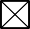 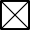 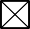 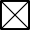 Projektin nimiProjektin toteuttamisaika ja -paikkaIBAN-tilinumeroProjektityöryhmän (=projektin suunnittelijat ja toteuttajat) toimijoiden tiedotKuinka monta henkilöä osallistui projektiryhmän työhön?määräKuinka moni henkilöistä oli alle 29-vuotiaita?Kuinka moni henkilöistä oli 29-vuotiaita tai vanhempia?Kuinka monta kertaa projektityöryhmä kokoontui?Projektin tuotoksen (esim. tapahtuman ym.) tiedotKuinka monta henkilöä osallistui projektin tuottamaan tapahtumaan tms?määräKuinka moni henkilöistä oli alle 29-vuotiaita? (arvio)Kuinka moni henkilöistä oli 29-vuotiaita tai vanhempia? (arvio)